Dane szacunkowe o rynku pracy województwa mazowieckiegoMarzec 2021 r.Liczba osób bezrobotnychW marcu w urzędach pracy zarejestrowanych było 149 939 osób bezrobotnych, to jest o 2 607 osób mniej niż w poprzednim miesiącu oraz o 22 178 osób więcej niż w marcu 2020 roku. Kobiety stanowiły 50,2% osób bezrobotnych.Największa liczba bezrobotnych wystąpiła w miastach: Warszawa – 26 462 osoby, Radom – 11 058 osób i Płock – 4 424 osoby oraz w powiatach: radomskim – 9 662 osoby, wołomińskim – 6 980 osób i płockim – 4 419 osób.Najmniejszą liczbę bezrobotnych odnotowano w powiatach: łosickim – 856 osób, białobrzeskim – 1 256 osób oraz grójeckim – 1 324 osoby.Wykres 1. Liczba osób bezrobotnych w podregionach województwa mazowieckiegoWykres 2. Liczba osób bezrobotnych wg płci w podregionach województwa mazowieckiegoNapływ i odpływ osób bezrobotnychDo rejestru mazowieckich urzędów pracy włączono 12 603 osoby bezrobotne, a z ewidencji wyłączono 15 210 osób, w tym z powodu:podjęcia pracy – 8 852 osoby (58,2%) odpływu z bezrobocia;rozpoczęcia stażu – 1 671 osób (11,0%) odpływu z bezrobocia;niepotwierdzenie gotowości do pracy – 1 616 osób (10,6%) odpływu z bezrobocia;dobrowolnej rezygnacji ze statusu bezrobotnego – 585 osób (3,8%) odpływu z bezrobocia;rozpoczęcia pracy społecznie użytecznej – 430 osób (2,8%) odpływu z bezrobocia.Wykres 3. Napływ i odpływ osób bezrobotnych w województwie mazowieckimWykres 4. Główne powody wyrejestrowania z ewidencji osób bezrobotnych w województwie mazowieckim wg płciOsoby w szczególnej sytuacji na rynku pracyNa koniec marca 2021 r. bezrobotni w szczególnej sytuacji na rynku pracy to osoby:długotrwale bezrobotne – 65,4% ogółu bezrobotnych* (79 788 osób);powyżej 50. roku życia – 32,2% ogółu bezrobotnych* (39 360 osób);do 30. roku życia – 29,0% ogółu bezrobotnych* (35 449 osób);posiadające co najmniej jedno dziecko do 6. roku życia – 19,0% ogółu bezrobotnych* (23 224 osoby);do 25. roku życia – 13,6% ogółu bezrobotnych* (16 578 osób);niepełnosprawne – 5,2% ogółu bezrobotnych* (6 300 osób);korzystające ze świadczeń z pomocy społecznej – 0,7% ogółu bezrobotnych* (883 osób);posiadające co najmniej jedno dziecko niepełnosprawne do 18. roku życia - 0,2% ogółu bezrobotnych* (280 osób).* dotyczy ogółu osób bezrobotnych w szczególnej sytuacji na rynku pracyWykres 5. Udział osób w szczególnej sytuacji na rynku pracy wśród ogółu osób bezrobotnych w województwie mazowieckim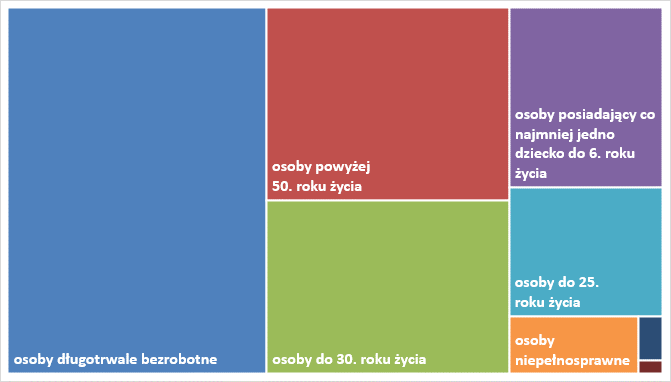 Wolne miejsca pracy i miejsca aktywizacjiW marcu pracodawcy zgłosili do mazowieckich urzędów pracy 15 040 wolnych miejsc pracy i  miejsc aktywizacji zawodowej, tj. o 889 (6,3%) miejsc więcej niż w poprzednim miesiącu. Większość zgłoszonych miejsc pracy to oferty pracy niesubsydiowanej (11 786 miejsc; 78,4%). Miejsc pracy subsydiowanej było o 242 mniej niż w poprzednim miesiącu.Wykres 6. Wolne miejsca pracy i miejsca aktywizacji zawodowej w województwie mazowieckimWykres 7. Wolne miejsca pracy i miejsca aktywizacji zawodowej w podregionach woj. mazowieckiegoTabela 1. Struktura osób bezrobotnych (stan na koniec miesiąca/roku)Marzec 2020 r.udział %Luty 2021 rudział %Marzec 2021 r.udział %Osoby bezrobotne ogółem127 761100,0152 546100,0149 939100,0kobiety64 76750,776 67950,375 27450,2mężczyźni63 79849,375 86749,774 66549,8Osoby poprzednio pracujące109 53485,7131 21786,0129 32086,2Osoby dotychczas nie pracujące18 22714,321 32914,020 61913,8Osoby zamieszkałe na wsi59 99847,068 36744,866 55444,4Osoby z prawem do zasiłku21 29116,724 40716,022 98815,3Osoby zwolnione z przyczyn zakładu pracy5 9314,68 1735,47 8705,2Osoby w okresie do 12 miesięcy od dnia ukończenia nauki4 4523,54 7793,14 4743,0Cudzoziemcy8450,71 1100,71 1440,8